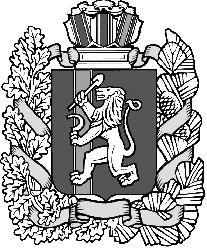 Дзержинский сельский Совет депутатовДзержинского района Красноярского краяРЕШЕНИЕ с. Дзержинское22.11.2018                                                                                                  №20-121рО внесении изменений в решение «Об утверждении регламента Дзержинского сельского Совета депутатов»      В соответствии с Федеральным законом от 06.10.2003 № 131-ФЗ «Об общих принципах организации местного самоуправления в Российской Федерации», руководствуясь статьей  22 Устава муниципального образования Дзержинского сельсовета  Дзержинского района  Красноярского края, Дзержинский сельский Совет депутатов РЕШИЛ:    1. Внести в решение  Дзержинского сельского Совета депутатов №3-13р от  28.04.2010 года «Об утверждении  регламента Дзержинского сельского Совета депутатов» следующие изменения:    - в п.1.ст.1 Приложения слова «Совет депутатов» заменить словами «Дзержинский сельский Совет депутатов (далее - Совет депутатов, сельский Совет, Совет);    - п.2 ст.3 Приложения изложить в новой редакции «Полномочия Совета депутатов прекращаются досрочно        2.1 в случае роспуска Совета законом Красноярского края по основаниям, предусмотренным Федеральным законом от 6 октября 2003 года № 131-ФЗ «Об общих принципах организации местного самоуправления в РФ»;2.2 в случае принятия Советом решения о самороспуске. Указанное решение принимается не менее чем двумя третями депутатов Совета и не может быть принято ранее, чем через год с начала осуществления Советом своих полномочий;2.3 в случае вступления в силу решения Красноярского краевого суда о неправомочности данного состава депутатов Совета, в том числе в связи со сложением депутатами своих полномочий;2.4 в случае преобразования сельсовета, осуществляемого в соответствии с частями 3,5,6.2 статьи 13 Федерального закона «Об общих принципах организации местного самоуправления в Российской Федерации», а также в случае упразднения сельсовета;2.5 в случае утраты сельсовета статуса муниципального образования в связи с его объединением с городским округом;2.6 в случае увеличения численности избирателей сельсовета более чем на 25 процентов, произошедшего вследствие изменения его границ»;     - в п.1 ст.8 Приложения исключить слова «Председателем сельского Совета депутатов является  Глава сельсовета»;      - в п.3.6 ст.8 Приложения исключить слова «кроме решений, носящих нормативный характер»;       - в п.4 ст.8 Приложения изложить в новой редакции «Председатель Совета депутатов сельсовета издает постановления и распоряжения по вопросам организации деятельности Совета депутатов».      - п.2 ст.17 Приложения изложить в новой редакции «Заседание Совета депутатов правомочно, если в нем принимает участие не менее 50 процентов избранных депутатов Совета»      -п.1 ст.25 Приложения изложить в новой редакции «Совет депутатов сельсовета по вопросам, отнесенным к его компетенции федеральными законами, законами Красноярского края, Уставом сельсовета, принимает решения, устанавливающие правила, обязательные для исполнения на всей территории сельсовета, а также решения и постановления  по вопросам организации деятельности Совета депутатов.        -п.1 ст.26 Приложения изложить в новой редакции « Проекты решений в Совет депутатов могут вноситься  депутатами Совета, главой сельсовета,  иными выборными органами местного самоуправления, главой местной администрации, органами территориального общественного самоуправления, инициативными группами граждан, а также иными субъектами правотворческой инициативы установленными Уставом сельсовета.      - п.3 ст.26 Приложения изложить в новой редакции «Проекты решений Совета депутатов, предусматривающие установление, изменение и отмену местных налогов и сборов, осуществление расходов из средств местного бюджета, могут быть внесены на рассмотрение Совета депутатов только по инициативе главы администрации сельсовета или при наличии заключения главы администрации сельсовета»      - п.2 ст.32 Приложения изложить в новой редакции «Решение Совета депутатов, носящее нормативный характер подписывается председателем Совета депутатов и главой сельсовета»;       -п.3 ст.32 Приложения изложить в новой редакции «Решение Совета депутатов, носящее нормативный характер, направляется главе сельсовета для его подписания и официального опубликования в течении 10 дней».       2. Решение вступает в силу день, следующий за днем его официального опубликования в районной газете «Дзержинец».Председатель  сельского Совета депутатов                                                                                  Г.В. ЗайцеваГлава  сельсовета                                                                                   А.И. Сонич